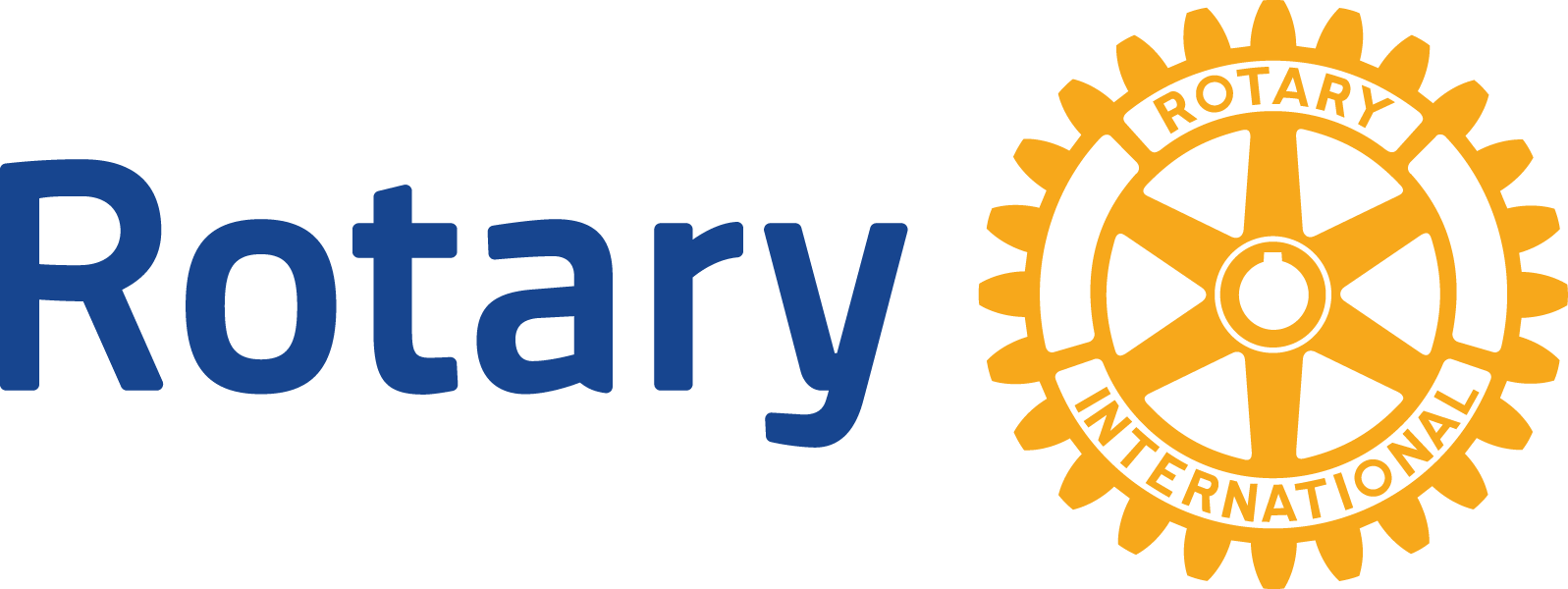 Global Grant Scholarship CANDIDATE Application TemplateThis application may be used by clubs and districts to select global grant scholarship candidates. Scholar candidates should complete all sections of the application and return it to the sponsoring Rotary club or district.ELIGIBILITY*GRADUATE-LEVEL COURSEWORK OR RESEARCH FOR ONE ACADEMIC YEAR OUTSIDE OF THE UNITED STATES*PREVIOUS WORK OR VOLUNTEER EXPERIENCE, ACADEMIC PROGRAM, AND CAREER PLANS ARE ALIGNED WITH 1 OF 6 AREAS OF FOCUS (HUMANITARIAN ASPECT)*EXCELLENT LEADERSHIP SKILLS OR POTENTIAL*PROVEN RECORD OF SUCCESS IN ACADEMIC FIELD*COMMITMENT TO COMMUNITY SERVICE*WELL-DEFINED CAREER GOALS*CONCRETE IDEAS FOR ADVANCING WITHIN CHOSEN FIELD*SINCERITY ABOUT MAINTAINING RELATIONSHIP WITH ROTARY AFTER THE SCHOLARSHIP PERIOD*MUST BE ACCEPTED BY THE STUDY INSTITUTION OUTSIDE OF THE UNITED STATES*MUST BE SPONSORED BY A ROTARY CLUB IN OUR DISTRICT –  CLUB TO SCREEN APPLICATIONPERSONAL INFORMATIONCONTACT INFORMATIONLANGUAGE SKILLSList all the languages you speak, including your native language:EMERGENCY CONTACT INFORMATIONPRIOR EDUCATIONList the two educational institutions you have most recently attended.Most recently attended:Previously attended:SUMMARY AND OBJECTIVESIn 2-3 short sentences, tell us your objectives for this scholarship (program of study/degree sought, Rotary area of focus, etc.).In 200 words or less, please summarize your qualifications to receive this scholarship. (volunteer/work/academic experience, philosophy and perspective, etc.)AREAS OF FOCUSWhat is your area of focus?Which goals of your selected area of focus will your scholarship activities support? Refer to the Areas of Focus Policy Statements for more information.How will you meet these goals?SCHOLARSHIP INFORMATIONProvide the following information about the academic program you plan to attend:List the classes you plan to take and provide any relevant links to information about the program.  Explain how the program and courses align with Rotary's goals in the selected area of focus and your future career plans.How does your previous and current educational, professional, and/or volunteer experience align with Rotary's goals in the selected area of focus (500 words or less)?What are your professional and/or academic plans immediately after the scholarship period (500 words or less)?How do your long-term professional goals align with Rotary's goals in the selected area of focus (500 words or less)?Please describe leadership positions and experience.BUDGETSelect the local currency for your budget and enter the current rate of exchange to 1 U.S. dollar.Detail your proposed expenses.  Note that the total budget must be equal to the total financing of your scholarship grant amount.  Attach any documents, such as price sheets, bids or estimates, to support the expenses listed.FINANCINGThe scholarship amount is US$30,000.00.   You are personally responsible for all expenses in excess of the scholarship amount. Please list and describe your sources and sufficiency of addition funds that will cover the balance of your budget:SPONSORName of the Rotary Club you have asked to sponsor this scholarship:Rotary Club of: _______________________________          The Rotary Club of ________________________ have reviewed this scholarship application and hereby submits this application to Rotary District 5170 Rotary Foundation Scholarship Committee for consideration.Date:  ________________________		_________________________________							Name: ____________________________Club PresidentSubmit this application via email before February 1, 2018 to the above local Rotary Club.  Clubs must submit applications to the Scholarship Committee by March 1, 2018.  At this time, interviews are tentatively scheduled for March 31, 2018.  Please save this date for your Interview.For additional information or questions, please contact:Richard FlandersRotary Club Of Pleasanton NorthE-mail:  sundevil1987@gmail.comPhone: (925) 803-8988First name:First name:Family name:Family name:Family name:Citizenship:Citizenship:Date of birth:Date of birth:Date of birth:DD-MM-YYYYGender: Male	 Female Male	 Female Male	 FemaleEmail address:Email address:Email address:Email address:Street address or P.O. Box:Street address or P.O. Box:Street address or P.O. Box:Street address or P.O. Box:Street address or P.O. Box:Street address or P.O. Box:Street address or P.O. Box:City:Postal code:Postal code:Postal code:Country:Country:Primary telephone:Primary telephone:Primary telephone:Primary telephone:Primary telephone:Secondary telephone:Secondary telephone:Secondary telephone:Secondary telephone:Secondary telephone:Secondary telephone:LanguageWritten ProficiencySpoken ProficiencyFirst name:First name:First name:Family name:Family name:Family name:Family name:Family name:Relationship:Relationship:Relationship:Relationship:Email address:Email address:Email address:Email address:Email address:Email address:Street address or P.O. Box:Street address or P.O. Box:Street address or P.O. Box:Street address or P.O. Box:Street address or P.O. Box:Street address or P.O. Box:Street address or P.O. Box:Street address or P.O. Box:Street address or P.O. Box:City:Postal code:Postal code:Postal code:Postal code:Country:Country:Primary telephone:Primary telephone:Primary telephone:Primary telephone:Primary telephone:Primary telephone:Primary telephone:Secondary telephone:Secondary telephone:Secondary telephone:Secondary telephone:Secondary telephone:Secondary telephone:Secondary telephone:Secondary telephone:Name of institution:Name of institution:Name of institution:Name of institution:Degree received:Degree received:Degree received:Place of study:Place of study:Field of study:Field of study:GPA:Name of institution:Name of institution:Name of institution:Name of institution:Degree received:Degree received:Degree received:Place of study:Place of study:Field of study:Field of study:GPA:Peace and Conflict Prevention/ResolutionDisease Prevention and TreatmentWater and SanitationMaternal and Child HealthBasic Education and LiteracyEconomic and Community DevelopmentName of institution:Name of institution:Name of institution:Name of institution:City:Language of instruction:Language of instruction:Language of instruction:Language of instruction:Language of instruction:Language of instruction:Website:Website:Academic program:Academic program:Academic program:Academic program start date:Academic program start date:Academic program start date:Academic program start date:Academic program start date:Academic program start date:Academic program start date:Academic program start date:DD-MM-YYYYAcademic program end date:Academic program end date:Academic program end date:Academic program end date:Academic program end date:Academic program end date:Academic program end date:DD-MM-YYYYDD-MM-YYYYPlanned departure date:Planned departure date:Planned departure date:Planned departure date:Planned departure date:DD-MM-YYYYDD-MM-YYYYDD-MM-YYYYDD-MM-YYYYPlanned return date:Planned return date:Planned return date:Planned return date:DD-MM-YYYYDD-MM-YYYYDD-MM-YYYYDD-MM-YYYYDD-MM-YYYYLocal currency:Exchange rate to 1 USD:#DescriptionCategoryLocal costCost in USD1:Tuition & feesTuition2:Local housingAccommodations3:BooksSupplies4:FoodSupplies5:AirfareTravel6:Consular/visa feesTravel7:Local transportationTravel8:9:10:11:12:13:14:15:Total budgetTotal budgetTotal budget